ROMÂNIA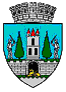 JUDEŢUL SATU MARECONSILIUL LOCAL AL MUNICIPIULUI SATU MAREHOTĂRÂREA Nr. 141/ 27.04.2023pentru  implementarea măsurilor privind guvernanta corporativă   a întreprinderilor publice la APASERV SATU MARE S.A.	Consiliul Local al Municipiului Satu Mare,	Analizând proiectul de hotărâre înregistrat sub nr. 25888/21.04.2023, referatul de aprobare al Primarului Municipiului Satu Mare, în calitate de inițiator, înregistrat cu nr. 25889/21.04.2023, raportul de specialitate al Serviciului Managementul Resurselor Umane înregistrat sub nr. 25891/21.04.2023, avizele comisiilor de specialitate ale Consiliului Local al Municipiului Satu Mare, Luând act de adresa înaintată executivului de către directorul general al societății APASERV  Satu Mare S.A. cu nr. 6329/20.04.2023, înregistrată la sediul instituției sub nr. 25623/20.04.2023, prin care ni se comunică actul de demisie al domnului Betea Toma din calitatea de membru în Consiliul de administrație al societății APASERV  Satu Mare S.A., înregistrat sub numărul 6327/20.04.2023,În conformitate cu:prevederile art. 5, pct. 5.1 lit. g) art. 13.1 lit. e)  ale Contractului de mandat                 nr. 20001/02.12.2021 încheiat de domnul Betea Toma cu societatea APASERV  Satu Mare S.A.,prevederile art.111 alin. (2) lit. b) din Legea nr. 31/1990 privind societățile, republicată, cu modificările şi completările ulterioare,prevederile O.U.G. nr. 109/2011 privind guvernanța corporativă a întreprinderilor publice, cu modificările şi completările ulterioare;prevederile art.18 lit. c), art. 23 pct.7 și  pct.15 din Actul Constitutiv al Apaserv Satu Mare S.A aprobat de Consiliul Local Satu Mare prin Hotărârea                               nr. 29/28.02.2019, cu modificările aduse prin Hotărârea Consiliului Local   Satu Mare nr. 279/ 28.10.2021 pentru implementarea măsurilor privind guvernanța corporativă a întreprinderilor publice la APASERV SATU MARE S.A.,Dispoziția nr. 777/09.12.2020 privind delegarea domnului Masculic Csaba în calitate de reprezentant al Municipiului Satu Mare în Adunarea Generală a Acționarilor  la APASERV Satu Mare S.A.,În conformitate cu prevederile Legii nr. 24/2000 privind normele de tehnică legislativă pentru elaborarea actelor normative, republicată, cu modificările şi completările ulterioare,În conformitate cu prevederile art. 129 alin. (1), alin. (2) lit. a), lit. d) coroborate cu alin. (3) lit. d) alin. (7) lit. n) din OUG nr. 57/2019 privind Codul administrativ, cu modificările și completările ulterioare,  În temeiul prevederilor art. 139 alin. (3) lit. h) şi art. 196 alin. (1) lit. a) din O.U.G. nr. 57/2019 privind Codul administrativ, cu modificările și completările ulterioare;  Adoptă prezenta,H O T Ă R Â R E:Art. 1. Municipiul Satu Mare, în calitate de acționar majoritar, ia act de demisia domnului Betea Toma din calitatea de membru în Consiliul de administrație al societății APASERV  Satu Mare S.A și constată încetarea mandatului încredințat prin Contractul de mandat nr. 20001/02.12.2021 înainte de termen, prin demisie.Art. 2. Se acordă mandat domnului Masculic Csaba reprezentantului municipiului SATU MARE în Adunarea Generală a Acționarilor a APASERV SATU MARE S.A., de a vota ”pentru” în sensul celor aprobate prin prezenta hotărâre.Art. 3. Cu ducerea la îndeplinire a prezentei hotărâri se încredințează Consiliul de Administrație al APA S MARE S.A. și domnul Masculic Csaba. Art. 4. Prezenta hotărâre se comunică, prin intermediul Secretarului General al Municipiului Satu Mare, în termenul prevăzut de lege, Primarului Municipiului Satu Mare, Instituției Prefectului-Județul Satu Mare, Serviciului Managementului Resurselor Umane din cadrul Primăriei Municipiului Satu Mare, societății APASERV Satu Mare S.A.  și domnului Masculic Csaba.       Președinte de ședință,                                             Contrasemnează      Maurer Róbert Csaba                                              Secretar general,                                                                                    Mihaela Maria RacolțaPrezenta hotărâre a fost adoptată în ședința ordinară cu respectarea prevederilor art. 139 alin. (3) lit. h) din O.U.G.  nr. 57/2019 privind Codul administrativ, cu modificările și completările ulterioare;Redactat în 3 exemplare originaleTotal consilieri în funcţie23Nr. total al consilierilor prezenţi21Nr. total al consilierilor absenţi2Voturi pentru20Voturi împotrivă0Abţineri1